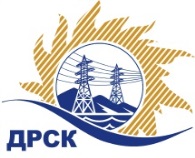 Акционерное Общество«Дальневосточная распределительная сетевая  компания»Протокол № 56/ПрУ-ВПзаседания закупочной комиссии по выбору победителя по открытому  запросу предложений на право заключения договора: «Техническое обслуживание средств пожароохранной сигнализации филиала "ЮЯЭС"» закупка 195 раздел 9    ГКПЗ 2018ПРИСУТСТВОВАЛИ: члены постоянно действующей Закупочной комиссии АО «ДРСК»  1-го уровня.Форма голосования членов Закупочной комиссии: очно-заочная.ВОПРОСЫ, ВЫНОСИМЫЕ НА РАССМОТРЕНИЕ ЗАКУПОЧНОЙ КОМИССИИ: Об утверждении результатов процедуры переторжки.Об итоговой ранжировке заявок.О выборе победителя запроса предложений.РЕШИЛИ:ВОПРОС 1 «Об утверждении результатов процедуры переторжки»Признать процедуру переторжки состоявшейся.Принять окончательные цены заявок участниковВОПРОС 2 «Об итоговой ранжировке заявок»Утвердить итоговую ранжировку заявокВОПРОС 3 «О выборе победителя запроса предложений»Признать Победителем открытого  запроса предложений «Техническое обслуживание средств пожароохранной сигнализации филиала "ЮЯЭС"» участника, занявшего первое место в итоговой ранжировке по степени предпочтительности для заказчика: ООО  Частное охранное предприятие "ФЛАГМАН" (ИНН/КПП 1402047709/140201001 ОГРН 1081402000085) на условиях: Цена: 840 000,00  руб. без НДС  (НДС не применяется). Срок оказания услуг:  с 01.01.2018  г.  до 31.12.2018 г.  Условия оплаты: в течение 30 календарных дней, с даты подписания актов сдачи-приёмки оказанных услуг (работ) и предоставленных Исполнителем счетов-фактур, выставленных до 5 числа месяца следующего за месяцем, в котором были оказаны услуги Исп. Ирдуганова И.Н.Тел. 397-147г. Благовещенскг. Благовещенск«15»  декабря   2017«15»  декабря   2017ЕИС 31705723591 (МСП)  №п/пНаименование Участника закупки и место нахожденияОкончательная цена заявки, руб. без НДС.1ООО  Частное охранное предприятие "ФЛАГМАН" (ИНН/КПП 1402047709/140201001 ОГРН 1081402000085)840 000.002ООО  Частное охранное предприятие "ГАЛИАФ" (ИНН/КПП 1435157680/143501001 
ОГРН 1051402056859)1 014 000.00Место в итоговой ранжировкеНаименование Участника закупки и место нахожденияОкончательная цена заявки, руб. без НДС.Балл по предпочтительностиПрименение приоритета в соответствии с 925-ПП1 местоООО  Частное охранное предприятие "ФЛАГМАН" (ИНН/КПП 1402047709/140201001 ОГРН 1081402000085)840 000.002,14нет2 местоООО  Частное охранное предприятие "ГАЛИАФ" (ИНН/КПП 1435157680/143501001 
ОГРН 1051402056859)1 014 000.001,54нетСекретарь Закупочной комиссии: Елисеева М.Г.  _____________________________